Pedagogicko-psychologická poradna a Speciálně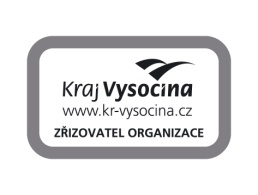 pedagogické centrum Vysočinatřída Legionářů 6, 586 01  Jihlavapracoviště: Nad Tratí 335, 580 01  Havlíčkův Brodtelefon: 569 422 171, 722 964 003, e-mail: ppp@hbnet.czPracovní schůzka pro výchovné poradce, zájemce z řad ředitelů škol, pedagogů Program:1/ Aktuální otázky k inkluzi (novelizace vyhlášky o vzdělávání žáků se speciálními vzdělávacími potřebami a žáků nadaných č.27/2016) – PhDr. Věra Trávníková2/ Konzultace, diskuze – vyhodnocení podpůrných opatřenípracovníci PPP Havlíčkův BrodTermín: 	8. 11. 2017		14,00 -16,00Místo: 	Úřad práce Havlíčkův Brod, Jihlavská 42Přihlášky zasílejte prosím do 4.11. 2017 na adresu: dankova@hbnet.czNa setkání s Vámi se těší Mgr. Eva Stloukalová a Mgr. Ilona Daňková. 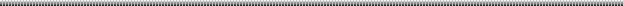 Přihláška Jméno a příjmení:…………………………………………………………………………………Pracoviště:…………………………………………………………………………………………Telefon:………………………………		e-mail:…………………………………………V………………………………………		Podpis:………………………………………